Ανοιχτή η κλιματιζόμενη αίθουσα του 1ου & 2ου ΚΑΠΗ του Δήμου Λαμιέων λόγω καύσωναΣε πλήρη ετοιμότητα έχουν τεθεί οι υπηρεσίες του Δήμου Λαμιέων λόγω των υψηλών θερμοκρασιών που προβλέπονται από τη Μετεωρολογική Υπηρεσία για τα επόμενα εικοσιτετράωρα.Αύριο Παρασκευή 2 Αυγούστου και μεθαύριο Σάββατο 3 Αυγούστου θα παραμείνει ανοικτή από τις 9.00 το πρωί έως τις 9.00 το βράδυ η κλιματιζόμενη αίθουσα του  1ου & 2ου  ΚΑΠΗ που βρίσκεται στην οδό Αντιγόνης 2 (Δημοτικό Θέατρο).			Από το Γραφείο Τύπου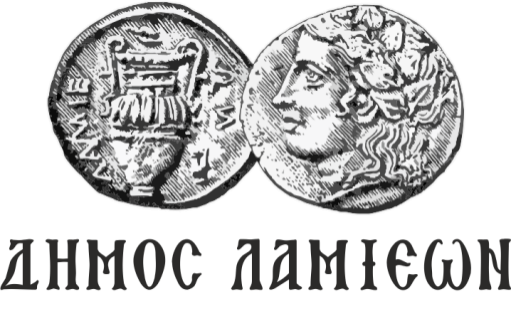 ΠΡΟΣ: ΜΜΕΔΗΜΟΣ ΛΑΜΙΕΩΝΓραφείο Τύπου& Επικοινωνίας                                                              Λαμία, 1/8/2019